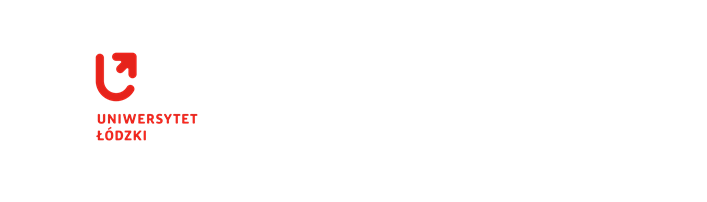 Data zamieszczenia ogłoszenia o udzielanym zamówieniu: 05.12.2019 r.Ogłoszenie o udzielanym zamówieniu z dziedziny nauki1. Nazwa i adres Zamawiającego: Uniwersytet Łódzki, ul. Narutowicza 68, 90 - 136 Łódź.1.1. Jednostka prowadząca sprawę: Dział Zakupów UŁ, ul. Narutowicza 68, 90 – 136 Łódź, p. 8, tel.
 (+ 4842) 6354326, strona internetowa www.uni.lodz.pl.Dokumenty związane z niniejszym postępowaniem zamieszczone są na platformazakupowa.pl (zwana dalej Platformą) dostępnej pod adresem https://platformazakupowa.pl/pn/uni.lodz2. Tryb udzielania zamówieniaPostępowanie przeprowadzone będzie zgodnie z art. 4d ust. 1 pkt 1 ustawy z dnia 29 stycznia 2004 r. Prawo zamówień publicznych (t.j. Dz. U. z 2019 r., poz. 1843 z późn. zm.). 3. Źródło finansowania: Środki statutowe.4. Numer postępowaniaPostępowanie, którego dotyczy niniejszy dokument, oznaczone jest znakiem: 50/ZP/2019/NWykonawcy we wszystkich kontaktach z zamawiającym powinni powoływać się na ten znak.5. Przedmiot zamówieniaPrzedmiotem zamówienia jest usługa serwisu oprogramowania GlobalMapper PL + LiDAR PL. Szczegółowy opis przedmiotu zamówienia zawiera załącznik nr 3 - Opis przedmiotu zamówienia.Przedmiot zamówienia służy wyłącznie do celów prac badawczych, eksperymentalnych, naukowych lub rozwojowych, które nie służą prowadzeniu przez zamawiającego produkcji masowej służącej osiągnięciu rentowności rynkowej lub pokryciu kosztów badań lub rozwoju.6. Termin wykonania zamówieniaZamówienie będzie realizowane w terminie 12 miesięcy od daty zawarcia umowy.7. Informacja o sposobie porozumiewania się Zamawiającego z Wykonawcami oraz przekazywania oświadczeń lub dokumentów, a także wskazanie osób uprawnionych do porozumiewania się z WykonawcamiW niniejszym postępowaniu oświadczenia, wnioski, zawiadomienia oraz inne informacje mogą być przekazywane przez Strony pisemnie (za pośrednictwem operatora pocztowego, osobiście, za pośrednictwem posłańca) lub droga elektroniczną za pośrednictwem platformazakupowa.pl (zwanej dalej Platformą) dostępnej pod adresem  https://platformazakupowa.pl/pn/uni.lodz z wyłączeniem oferty wraz z załącznikami, oraz pełnomocnictw, które muszą zostać złożone wyłącznie na piśmie.Poprzez przesłanie drogą elektroniczną rozumie się przesłanie wiadomości za pośrednictwem Platformy i formularza „Wyślij wiadomość” znajdującego się na stronie danego postępowania. Za datę przekazania informacji przyjmuje się datę ich przesłania za pośrednictwem Platformy poprzez klikniecie przycisku „Wyślij wiadomość” po których pojawi się komunikat, że wiadomość została wysłana do zamawiającego.Osobą upoważnioną do kontaktów z wykonawcami ze strony zamawiającego w sprawach merytorycznych jest p. Łukasz Pawelczyk, tel. 42 635 42 87.W przypadku pytań technicznych związanych z działaniem Platformy należy kontaktować się z Centrum Wsparcia Klienta Platformy pod numerem 22 101 02 02, cwk@platformazakupowa.plZamawiający będzie przekazywał wykonawcom informacje w formie elektronicznej za pośrednictwem Platformy. Informacje dotyczące odpowiedzi na pytania, zmiany ogłoszenia, zmiany terminu składania ofert Zamawiający będzie zamieszczał na platformie w sekcji “Komunikaty”. Korespondencja, której zgodnie z obowiązującymi przepisami adresatem jest konkretny wykonawca, będzie przekazywana w formie elektronicznej za pośrednictwem Platformy do konkretnego wykonawcy.Zamawiający, zgodnie z § 3 ust. 3 Rozporządzenia Prezesa Rady Ministrów w sprawie użycia środków komunikacji elektronicznej w postępowaniu o udzielenie zamówienia publicznego oraz udostępnienia i przechowywania dokumentów elektronicznych (Dz. U. z 2017 r. poz. 1320; dalej: “Rozporządzenie w sprawie środków komunikacji”), określa niezbędne wymagania sprzętowo - aplikacyjne umożliwiające pracę na Platformie tj.:stały dostęp do sieci Internet o gwarantowanej przepustowości nie mniejszej niż 512 kb/s,komputer klasy PC lub MAC o następującej konfiguracji: pamięć min. 2 GB Ram, procesor Intel IV 2 GHZ (lub równoważny) lub jego nowsza wersja, jeden z systemów operacyjnych - MS Windows 7, Mac Os x 10 4, Linux, lub ich nowsze wersje,zainstalowana dowolna przeglądarka internetowa, w przypadku Internet Explorer minimalnie wersja 10 0.,włączona obsługa JavaScript,zainstalowany program Adobe Acrobat Reader lub inny obsługujący format plików .pdf,Platforma działa według standardu przyjętego w komunikacji sieciowej - kodowanie UTF8,Oznaczenie czasu odbioru danych przez platformę zakupową stanowi datę oraz dokładny czas (hh:mm:ss) generowany wg. czasu lokalnego serwera synchronizowanego z zegarem Głównego Urzędu Miar.Wykonawca, przystępując do niniejszego postępowania o udzielenie zamówienia publicznego akceptuje warunki korzystania z Platformy Zakupowej określone w Regulaminie platformazakupowa.pl dla Użytkowników (Wykonawców) zamieszczonym na stronie internetowej pod linkiem https://platformazakupowa.pl/strona/1-regulamin w zakładce „Regulamin" oraz uznaje go za wiążący,Zamawiający informuje, że instrukcje korzystania z Platformy dotyczące w szczególności logowania, składania wniosków o wyjaśnienie treści SIWZ oraz innych czynności podejmowanych w niniejszym postępowaniu przy użyciu Platformy znajdują się w zakładce „Instrukcje dla Wykonawców" na stronie internetowej pod adresem: https://platformazakupowa.pl/strona/45-instrukcje8. Opis sposobu przygotowania ofertWykonawcy zobowiązani są zapoznać się dokładnie z informacjami zawartymi w ogłoszeniu o udzielanym zamówieniu i przygotować ofertę zgodnie z wymaganiami określonymi w dokumencie.Wykonawca składa ofertę wyłącznie na Formularzu oferty (załącznik nr 1) opublikowanym w ogłoszeniu. Oferty złożone w inny sposób nie uwzględniający warunków zawartych w ogłoszeniu i Formularzu oferty nie będą podlegały ocenie.Wykonawca do Formularza oferty dołącza wypełniony załącznik nr 3 (Opis przedmiotu zamówienia). Oferta bez załącznika nr 3 nie będzie podlegała ocenie.Wykonawcy ponoszą wszelkie koszty związane z przygotowaniem i złożeniem oferty, niezależnie od wyniku postępowania. Zamawiający w żadnym przypadku nie odpowiada za koszty poniesione przez Wykonawców w związku z przygotowaniem i złożeniem oferty. Wykonawcy zobowiązują się nie podnosić jakichkolwiek roszczeń z tego tytułu względem Zamawiającego.Oferta powinna być podpisana przez osobę (osoby) uprawnioną do występowania w imieniu Wykonawcy. Ewentualne poprawki w tekście oferty muszą być naniesione w czytelny sposób i parafowane przez osoby uprawnione. Na kopercie, w której znajduje się oferta należy napisać numer postępowania podany w punkcie 4 niniejszego ogłoszenia.Każdy Wykonawca może złożyć w niniejszym postępowaniu wyłącznie jedną ofertę na daną część.Wykonawca ubiegając się o udzielenie zamówienia publicznego jest zobowiązany do wypełnienia obowiązku informacyjnego przewidzianego w art. 13 RODO względem osób fizycznych, których dane osobowe dotyczą i od których dane te Wykonawca bezpośrednio pozyskał (będą to w szczególności osoby fizyczne: skierowane do realizacji zamówienia, podwykonawcy, podmioty trzecie, pełnomocnicy, członkowie organów zarządzających). Obowiązek informacyjny wynikający z art. 13 RODO nie będzie miał zastosowania, gdy i w zakresie, w jakim osoba fizyczna, której dane dotyczą, dysponuje już tymi informacjami (art. 13 ust. 4 RODO). Ponadto Wykonawca zobowiązany jest wypełnić obowiązek informacyjny wynikający z art. 14 RODO względem osób fizycznych, których dane przekazuje Zamawiającemu, i których dane pośrednio pozyskał, chyba że ma zastosowanie co najmniej jedno z wyłączeń, o których mowa w art. 14 ust. 5 RODO. W celu zapewnienia, że Wykonawca wypełnił ww. obowiązki informacyjne oraz ochrony prawnie uzasadnionych interesów osoby trzeciej, której dane zostały przekazane w związku z udziałem Wykonawcy w postępowaniu, Zamawiający zobowiązuje Wykonawcę do złożenia oświadczenia o wypełnieniu przez niego obowiązków informacyjnych przewidzianych w art. 13 lub art. 14 RODO. Oświadczenie o spełnieniu obowiązku informacyjnego zawarte jest w Formularzu oferty (Załącznik nr 1).9. Miejsce oraz termin składania1. Oferty należy składać w zamkniętym opakowaniu (kopercie) na adres Zamawiającego – Uniwersytet Łódzki, Biuro Rektora Kancelaria, ul. Narutowicza 68, 90 – 136 Łódź, pokój 001a (poziom -1) do dnia 13.12.2019 r. do godziny 11.00. Na kopercie należy umieścić czytelny zapis „Postępowanie nr 50/ZP/2019/N. Nie otwierać przed dniem 13.12.2019 r., godz. 12.00. Dla Działu Zakupów UŁ.”. Ponadto koperta powinna być opatrzona pełną nazwą Wykonawcy wraz z dokładnym adresem tak, aby Zamawiający mógł odesłać ofertę złożoną po terminie. Wykonawca może złożyć również ofertę w dwóch kopertach zewnętrznej i wewnętrznej w tym przypadku opakowanie zewnętrzne powinno być opatrzone jedynie klauzulami jak wyżej, bez informacji o Wykonawcy i jego danych adresowych. Takie informacje natomiast, muszą znaleźć się na opakowaniu wewnętrznym oferty.2. Zamawiający dopuszcza możliwość przedłużenia ostatecznego terminu składania ofert bez podania przyczyny.3. Zamawiający na swojej stronie internetowej opublikuje „Zbiorcze zestawienie ofert” zawierające podmioty (imiona i nazwiska osób lub nazwy firm z adresami) uczestniczące w postępowaniu wraz z zaoferowanymi cenami.10. Opis sposobu obliczenia cenyCena podana w ofercie powinna być wyrażona w złotych polskich jako cena brutto z podatkiem VAT wg obowiązującej stawki. Cena oferty winna obejmować wszystkie koszty (np. rabaty, upusty, koszty dostawy, ubezpieczenia, transportu, opakowania, materiałów eksploatacyjnych, w tym podatek VAT wg stawki zgodnej z obowiązującymi przepisami) związane z wykonaniem przedmiotu zamówienia oraz z warunkami stawianymi przez Zamawiającego. 11. Informacje dotyczące walut obcych, w jakich mogą być prowadzone rozliczenia między Zamawiającym, a Wykonawcą.Zamawiający nie przewiduje możliwości prowadzenia rozliczeń w walutach obcych. Wszelkie rozliczenia finansowe między Zamawiającym, a Wykonawcą będą prowadzone wyłącznie w złotych polskich, w zaokrągleniu do dwóch miejsc po przecinku.12. Opis kryteriów, którymi Zamawiający będzie się kierował przy wyborze oferty najkorzystniejszej.1. Zamawiający udzieli zamówienia Wykonawcy, który zaoferuje najniższą cenę oferty brutto w danej części. 2. Jeżeli nie można wybrać najkorzystniejszej oferty ponieważ w postępowaniu zostały złożone oferty o takiej samej cenie, zamawiający może wezwać wykonawców, którzy złożyli te oferty, do złożenia w terminie określonym przez zamawiającego ofert dodatkowych. Zamawiający w przypadku złożenia ofert dodatkowych o takiej samej cenie może kolejny raz wezwać wykonawców do złożenia ofert dodatkowych. Zamawiający może czynność powtarzać do momentu wyboru najkorzystniejszej oferty.3. Zamawiający zastrzega sobie prawo do nie wybrania żadnej oferty spośród złożonych w postępowaniu bez podania przyczyny.4. Cena oferty w złotych polskich (tj. cena wynikająca z Formularza Ofertowego) składana przez wykonawców z terytorium Polski powinna być podana w następujący sposób: cena brutto, tak jak to wynika z zapisów Formularza oferty. 5. Cena oferty w złotych polskich (tj. cena wynikająca z Formularza Ofertowego) składanej przez wykonawców zagranicznych powinna być podana w następujący sposób: cena netto. Wykonawcy zagraniczni w Formularzu oferty w pkt. 4  wpisują tylko cenę oferty netto w złotych polskich w miejscu  „Cena oferty brutto w złotych polskich” dokonując jednocześnie wykreślenia w opisie słowa „brutto” i zastępując go słowem „netto”. Dla porównania ofert Zamawiający doliczy do ceny ofertowej podmiotów zagranicznych, kwotę należnego podatku VAT oraz cła obciążającego Zamawiającego z tytułu realizacji umowy. 6. W sytuacji, gdy w postępowaniu o zamówienie publiczne biorą udział podmioty zagraniczne, które na podstawie odrębnych przepisów, nie są zobowiązane do uiszczenia podatku VAT na terenie Polski, oferty sporządzane przez takich wykonawców zawierają cenę z 0 % stawką podatku VAT. Obowiązek podatkowy w sytuacji nabywania towarów lub usług od podmiotów zagranicznych, zgodnie z przepisami ustawy o podatku od towarów i usług spoczywa na nabywcy towarów lub usługobiorcy, którym w przypadku postępowania o zamówienie publiczne jest zamawiający. Gdy zamawiający dokonuje wyboru – jako najkorzystniejszej – oferty dostawcy zagranicznego, z tytułu realizacji zobowiązania wynikającego z umowy, na podstawie obowiązujących przepisów podatkowych, zostaje na niego nałożony obowiązek uiszczenia należnego podatku VAT. Podatek ten mimo, iż nie wchodzi w cenę oferty, tworzy wraz z nią rzeczywistą kwotę wydatkowanych środków publicznych. Z podobną sytuacją mamy do czynienia w przypadku dostawy towarów z państw trzecich. W takim przypadku zamawiający jest zobowiązany do zapłaty cła od dostarczonych  towarów. Cło to, mimo że nie wchodzi w cenę oferty, tworzy wraz z nią rzeczywistą kwotę wydatkowanych środków publicznych. Tym samym, dokonując czynności oceny ofert w zakresie kryterium ceny zamawiający jest zobowiązany dla porównania tych ofert doliczyć do ceny ofertowej podmiotów zagranicznych, kwotę należnego podatku VAT oraz cła które obciążają zamawiającego z tytułu realizacji umowy.13. Informacje o formalnościach, jakie powinny zostać dopełnione po wyborze oferty w celu zawarcia umowy w sprawie zamówienia publicznego.Do wykonawcy, którego ofertę wybrano zostanie przesłane pismo z prośbą o podpisanie umowy wraz z trzema egzemplarzami umowy do podpisu. Zamawiający dopuszcza możliwość podpisania umowy w jego siedzibie na wniosek wykonawcy.We wspomnianym piśmie zostanie podany termin, do którego wykonawca powinien przesłać z powrotem dwa podpisane egzemplarze umowy dla Zamawiającego. Jeżeli wykonawca, którego oferta zostanie wybrana, uchyla się od zawarcia umowy w sprawie zamówienia, zamawiający może wybrać ofertę najkorzystniejszą spośród pozostałych ofert. W przypadku uchylenia się od zawarcia umowy również i tego wykonawcy Zamawiający może powtarzać czynność w odniesieniu do pozostałych wykonawców aż do momentu zawarcia ważnej umowy.Zamawiający na swojej stronie internetowej opublikuje informację o udzieleniu zamówienia z dziedziny nauki podając nazwę (firmę) albo imię i nazwisko podmiotu, z którym zawarto umowę o wykonanie zamówienia lub informację o nieudzieleniu zamówienia w przypadku nie zawarcia umowy.14. Ogólne warunki umowy1. Z Wykonawcą, którego oferta zostanie wybrana jako najkorzystniejsza zamawiający zawrze umowę, której projekt stanowi Załącznik nr 2 do ogłoszenia. 2. Ceny, które Wykonawca zaproponuje Zamawiającemu w Formularzu ofertowym obowiązywać będą w całym okresie realizacji umowy. Oznacza to, że Wykonawca, który zostanie wybrany w niniejszym postępowaniu, nie będzie miał prawa do zmiany cen oraz pozostałych elementów oferty, zaproponowanych w Formularzu ofertowym i będzie akceptował warunki.15. Ponowne złożenie wymaganych oświadczeń i dokumentów, poprawa oczywistych omyłek, wyjaśnienie treści złożonej oferty1. Zamawiający zastrzega sobie możliwość wzywania wykonawców do złożenia wymaganych przez zamawiającego oświadczeń, dokumentów lub pełnomocnictw, w przypadku gdy nie zostały złożone lub gdy zostały złożone, ale zawierają błędy lub wady. 2. Złożone na wezwanie zamawiającego oświadczenia, dokumenty lub pełnomocnictwa powinny potwierdzać stan nie później niż na dzień, w którym upłynął termin składania ofert. 3. Nie złożenie oświadczeń, dokumentów lub pełnomocnictw po wezwaniu bez podania przyczyny może skutkować odrzuceniem oferty. 4. Ponadto zamawiający zastrzega sobie możliwość poprawienia w ofercie oczywistych omyłek rachunkowych i pisarskich oraz wezwania do złożenia wyjaśnień dotyczących treści złożonej oferty.16. Zmiany warunków oraz unieważnienie postępowaniaZamawiający zastrzega sobie prawo do zmian warunków postępowania do terminu składania ofert lub jego unieważnienia w całości lub w danej części w każdym momencie jego trwania.17. Klauzula informacyjnaZgodnie z art. 13 ust. 1 i ust. 2 Rozporządzenia Parlamentu Europejskiego i Rady (UE) 2016/679 z dnia 27 kwietnia 2016 roku w sprawie ochrony osób fizycznych w związku z przetwarzaniem danych osobowych i w sprawie swobodnego przepływu takich danych oraz uchylenia dyrektywy 5/46/WE (Ogólne rozporządzenie o ochronie danych), informujemy, iż:Administratorem danych osobowych jest Uniwersytet Łódzki, ul. Narutowicza 68, 90-136 Łódź.Kontakt do Inspektora Ochrony Danych Uniwersytetu Łódzkiego e-mail: iod@uni.lodz.pl.Dane  osób fizycznych będą wykorzystywane do przeprowadzenia postępowania przetargowego. Dane  osób fizycznych będą  przetwarzane na podstawie przepisów:- obowiązującej ustawy z dnia 29 stycznia 2004 r. – Prawo zamówień publiczny (t. j. Dz.U. z 2018 r. poz. 1986 z późn. zm., dalej ustawa Pzp) i innych ustaw związanych przedmiotem zamówienia powszechnie obowiązującego prawa.- w celu wykonania zadania w interesie publicznym  (art. 6 ust. 1 lit. c Rozporządzenie Parlamentu Europejskiego i Rady (UE) 2016/679 )Pozyskane dane będą przetwarzane i przechowywane  przez okres  określony przez  obowiązujące Prawo Zamówień PublicznychOsoby fizyczne  mają prawo żądać dostępu do swoich danych osobowych, ich sprostowania lub ograniczenia przetwarzania oraz do usunięcia, o ile pozwalają na to przepisy prawa.Osoby fizyczne  mają prawo wniesienia skargi do organu ds. ochrony danych osobowych  w przypadku podejrzenia naruszenia prawa przy  ich przetwarzaniu.Podanie danych  jest niezbędne do przeprowadzenia niniejszego postępowania. Nie podanie ich skutkuje brakiem możliwości rozpatrzenia oferty.Jednocześnie  Zamawiający informuje, że :W przypadku gdy wykonanie obowiązków, o których mowa w art. 15 ust. 1-3 rozporządzenia 2016/679, wymagałoby niewspółmiernie dużego wysiłku, zamawiający może żądać od osoby, której dane dotyczą, wskazania dodatkowych informacji mających na celu sprecyzowanie żądania, w szczególności podania nazwy lub daty postępowania o udzielenie zamówienia publicznego.Wystąpienie z żądaniem, o którym mowa w art. 18 ust. 1 rozporządzenia 2016/679, nie ogranicza przetwarzania danych osobowych do czasu zakończenia postępowania o udzielenie zamówienia publicznego.W przypadku gdy wykonanie obowiązków, o których mowa w art. 15 ust. 1-3 rozporządzenia 2016/679, wymagałoby niewspółmiernie dużego wysiłku, zamawiający może żądać od osoby, której dane dotyczą, wskazania dodatkowych informacji mających w szczególności na celu sprecyzowanie nazwy lub daty zakończonego postępowania o udzielenie zamówienia18. Postanowienia końcoweZamówienie zostanie zrealizowane zgodnie z prawem obowiązującym w Rzeczypospolitej Polskiej. W sprawach nieuregulowanych niniejszym ogłoszeniem będą miały zastosowanie przepisy kodeksu cywilnego i innych ustaw szczególnych powszechnie obowiązującego prawa.Załącznik nr 1Nr sprawy : 50/ZP/2019/NFormularz ofertyWykonawca:Zamawiający: Uniwersytet Łódzki, ul. Narutowicza 68, 90 - 136 Łódź.Przedmiot zamówienia:Przedmiotem zamówienia jest usługa serwisu oprogramowania GlobalMapper PL + LiDAR PL.. Szczegółowy opis przedmiotu zamówienia zawiera załącznik nr 3 - Opis przedmiotu zamówienia.Cena oferty brutto w złotych polskich.Termin realizacji zamówienia: Zamówienie będzie  realizowane w terminie 12 miesięcy od daty zawarcia umowy.Termin płatności faktury wynosi 14 dni od daty dostarczenia faktury do siedziby Zamawiającego.Składający ofertę oświadcza, że :Po zapoznaniu się z warunkami zamówienia przedstawionymi w niniejszym ogłoszeniu w pełni je akceptuje i nie wnosi do nich zastrzeżeń, Akceptuje termin realizacji zamówienia, termin płatności faktury.Akceptuje projekt umowy w sprawie zamówienia publicznego stanowiący załącznik nr 2 do ogłoszenia i zobowiązuje się do jej zawarcia.Zaoferowany(e) przedmiot(y) zamówienia jest(są) dopuszczony(e) do obrotu na terenie Unii Europejskiej.Zobowiązuje się nie podnosić jakichkolwiek roszczeń względem Zamawiającego z tytułu kosztów poniesionych w związku z przygotowaniem i złożeniem oferty.Akceptuje warunki korzystania z Platformy Zakupowej określone w Regulaminie platformazakupowa.pl dla Użytkowników (Wykonawców) zamieszczonym na stronie internetowej pod linkiem https://platformazakupowa.pl/strona/1-regulamin w zakładce „Regulamin" oraz uznaje go za wiążący,Przyjmuje do wiadomości i akceptuje zapisy poniższej klauzuli informacyjnej:Klauzula informacyjna :1.	Zgodnie z art. 13 ust. 1 i ust. 2 Rozporządzenia Parlamentu Europejskiego i Rady (UE) 2016/679 z dnia 27 kwietnia 2016 roku w sprawie ochrony osób fizycznych w związku z przetwarzaniem danych osobowych i w sprawie swobodnego przepływu takich danych oraz uchylenia dyrektywy 5/46/WE (Ogólne rozporządzenie o ochronie danych), informujemy, iż:1.1.	Administratorem danych osobowych jest Uniwersytet Łódzki, ul. Narutowicza 68, 90-136 Łódź.1.2.	Kontakt do Inspektora Ochrony Danych Uniwersytetu Łódzkiego e-mail: iod@uni.lodz.pl.1.3.	Dane  osób fizycznych będą wykorzystywane do przeprowadzenia postępowania przetargowego. 1.4.	Dane  osób fizycznych będą  przetwarzane na podstawie przepisów:- obowiązującej ustawy z dnia 29 stycznia 2004 r. – Prawo zamówień publiczny (t. j. Dz.U. z 2018 r. poz. 1986 z późn. zm., dalej ustawa Pzp) i innych ustaw związanych przedmiotem zamówienia powszechnie obowiązującego prawa.- w celu wykonania zadania w interesie publicznym  (art. 6 ust. 1 lit. c Rozporządzenie Parlamentu Europejskiego i Rady (UE) 2016/679 )Pozyskane dane będą przetwarzane i przechowywane  przez okres  określony przez  obowiązujące Prawo Zamówień Publicznych1.5.	Osoby fizyczne  mają prawo żądać dostępu do swoich danych osobowych, ich sprostowania lub ograniczenia przetwarzania oraz do usunięcia, o ile pozwalają na to przepisy prawa.1.6.	Osoby fizyczne  mają prawo wniesienia skargi do organu ds. ochrony danych osobowych  w przypadku podejrzenia naruszenia prawa przy  ich przetwarzaniu.1.7.	Podanie danych  jest niezbędne do przeprowadzenia niniejszego postępowania. Nie podanie ich skutkuje brakiem możliwości rozpatrzenia oferty.2.	Jednocześnie  Zamawiający informuje, że :2.1.	W przypadku gdy wykonanie obowiązków, o których mowa w art. 15 ust. 1-3 rozporządzenia 2016/679, wymagałoby niewspółmiernie dużego wysiłku, zamawiający może żądać od osoby, której dane dotyczą, wskazania dodatkowych informacji mających na celu sprecyzowanie żądania, w szczególności podania nazwy lub daty postępowania o udzielenie zamówienia publicznego.2.2.	Wystąpienie z żądaniem, o którym mowa w art. 18 ust. 1 rozporządzenia 2016/679, nie ogranicza przetwarzania danych osobowych do czasu zakończenia postępowania o udzielenie zamówienia publicznego.2.3.	W przypadku gdy wykonanie obowiązków, o których mowa w art. 15 ust. 1-3 r	ozporządzenia 2016/679, wymagałoby niewspółmiernie dużego wysiłku, zamawiający może żądać od osoby, której dane dotyczą, wskazania dodatkowych informacji mających w szczególności na celu sprecyzowanie nazwy lub daty zakończonego postępowania o udzielenie zamówienia.Oświadczam, że wypełniłem obowiązki informacyjne przewidziane w art. 13 lub art. 14 Rozporządzenia Parlamentu Europejskiego i Rady (UE) 2016/679 z dnia 27 kwietnia 2016 r. w sprawie ochrony osób fizycznych w związku z przetwarzaniem danych osobowych i w sprawie swobodnego przepływu takich danych oraz uchylenia dyrektywy 95/46/WE (ogólne rozporządzenie o ochronie danych) (Dz. Urz. EU L 119 z 04.05.2016, str. 1), dalej „RODO”, wobec osób fizycznych, od których dane osobowe bezpośrednio lub pośrednio pozyskaliśmy w celu ubiegania się o udzielenie zamówienia publicznego w niniejszym postępowaniu.Data.......................                                            ..............................................................			Podpis i pieczęć osoby uprawnionej		           do występowania w imieniu WykonawcyZałącznik nr 2Umowa - projektZawarta w dniu ............................... pomiędzy:Uniwersytetem Łódzkim, ul. Narutowicza 68, 90-136 Łódź, NIP 724-000-32-43, reprezentowanym przez:…………………………………………………………………………………………………………………………………………………………………………………………………………………………………….zwanym w dalszej części umowy „Zamawiającym”a..........................................................................................................................................................................................................................................................................................................................................................zwaną w dalszej części umowy „Wykonawcą”.Umowa została zawarta w wyniku przeprowadzonego postępowania o zamówienie publiczne zgodnie z art. 4d ust. 1 pkt 1 ustawy z dnia 29 stycznia 2004 r. Prawo zamówień publicznych (t.j. Dz.U. z 2019 r. poz. 1843.).§ 1.Przedmiotem zamówienia jest usługa serwisu oprogramowania GlobalMapper PL + LiDAR PL. Szczegółowy opis przedmiotu zamówienia zawiera załącznik nr 3 - Opis przedmiotu zamówienia będący załącznikiem do umowy.§ 2.1. Wartość przedmiotu umowy wynosi ................................... zł brutto (słownie: ......................................................................zł) i obejmuje całość kosztów związanych z realizacją zamówienia, w tym podatek VAT wg stawki zgodnej z obowiązującymi przepisami. 2. Wartość przedmiotu zamówienia będzie stała przez czas trwania dostawy.§ 3.Pod pojęciem usługi serwisu oprogramowania należy rozumieć kontrakt serwisowy na 12 miesięcy z zagwarantowanym dostępem do najnowszych wersji oprogramowania, dostępem do wszelkich poprawek programu, jego aktualizację, kontakt w kwestiach technicznych i pełne wsparcie producenta.§ 4.Osobą do kontaktu po stronie Zamawiającego w sprawie wykonania w/w usługi jest …………………………………………………………………………………………………………………. § 5.Wykonawca będzie realizował zamówienie w terminie 12 miesięcy od daty zawarcia umowy.§ 6.Zamawiający zobowiązuje się do zapłaty należności za usługę będącą  przedmiotem zamówienia przelewem w ciągu 14 dni od daty dostarczenia faktury do siedziby Zamawiającego. Zamawiający akceptuje faktury elektroniczne.§ 7.Strony ustalają, że faktura zostanie wystawiona po podpisaniu umowy:faktura powinna być wystawiona i dostarczona do jednostki organizacyjnej UŁ,faktura specyfikuje przedmiot umowy zgodnie z opisem pozycji asortymentowych 
w przedstawionej ofercie, z przytoczeniem liczby sztuk, ceny jednostkowej oraz wartości,§ 8.Wykonawca zapłaci Zamawiającemu kary umowne z tytułu odstąpienia od umowy w wysokości 10% wartości brutto nie zrealizowanej części umowy.Wykonawca zapłaci Zamawiającemu kary umowne za niewykonanie lub nienależyte wykonanie postanowień zawartych w umowie w wysokości 5% wartości brutto za każdy przypadek niewykonania lub nienależytego wykonania umowy.Wykonawca zapłaci Zamawiającemu kary umowne w przypadku opóźnień w dostawie oraz w usunięciu wad i usterek 0,5% wartości brutto dostawy za każdy rozpoczęty dzień opóźnienia w realizacji przedmiotu zamówienia.Zamawiający jest uprawniony do potrącenia naliczonych kar umownych z przysługującego wykonawcy wynagrodzenia.Zamawiający jest uprawniony do dochodzenia odszkodowania na zasadach ogólnych, w przypadku gdy naliczona kara umowna nie pokrywa powstałej szkody w całości.§ 9.Warunki gwarancji i serwisu:Wykonawca udziela Zamawiającemu gwarancji na warunkach producenta. Czas trwania liczony jest od momentu podpisania umowy, odpowiedzialność z tytułu rękojmi za wady na zasadach określonych w Kodeksie cywilnym,zgłoszenie usterki może być dokonane telefonicznie, pocztą elektroniczną, listownie, faksem lub osobiście przez pracownika UŁ w siedzibie Wykonawcy,§ 10.Zamawiający oświadcza, że jest płatnikiem podatku VAT, posiada NIP 724-000-32-43 i jest uprawniony do wystawiania i otrzymywania faktur VAT.§ 11.1. Strony zgodnie postanawiają, że wszelki kontakt związany z wykonaniem umowy będzie następował listownie, faksem lub za pomocą poczty elektronicznej.2. Strony zgodnie postanawiają, że roszczenia Zamawiającego związane z niniejszą umową mogą być zgłaszane drogą elektroniczną.3. Za dzień zgłoszenia, o którym mowa w § 11 ust. 2 niniejszej umowy strony przyjmują dzień wysłania wiadomości email przez Zamawiającego.§ 12.W razie zaistnienia istotnej zmiany okoliczności powodującej, że wykonanie umowy nie leży w interesie publicznym, czego nie można było przewidzieć w chwili zawarcia umowy, lub dalsze wykonywanie umowy może zagrozić istotnemu interesowi bezpieczeństwa państwa lub bezpieczeństwu publicznemu, zamawiający może odstąpić od umowy w terminie 30 dni od dnia powzięcia wiadomości o tych okolicznościach.§ 13.Wykonawca bez pisemnej uprzedniej zgody Zamawiającego nie może zbywać na rzecz osób trzecich wierzytelności powstałych w wyniku realizacji umowy, ani regulować w drodze kompensaty.§ 14.Zamawiający zastrzega sobie możliwość dochodzenia odszkodowania przewyższającego kary umowne wynikające z umowy za niewykonanie lub nienależyte wykonanie postanowień umowy oraz za wyrządzone szkody.§ 15.W sprawach nieuregulowanych w umowie będą miały zastosowanie przepisy ustawy prawo zamówień publicznych, przepisy Kodeksu cywilnego (Dz.U. 2019 poz. 1145 z późn. zm.) i innych ustaw związanych z przedmiotem zamówienia powszechnie obowiązującego prawa.§ 16.Umowę sporządzono w trzech jednobrzmiących egzemplarzach (dwa dla Zamawiającego, jeden dla Wykonawcy).	Wykonawca							Zamawiający Załącznik nr 3Opis przedmiotu zamówieniaNazwa firmyAdresNIPRegonNr telefonuNr faksuAdres emailCena oferty brutto w złotych polskich ………………….słownie: ……………………………………………………………………………………………….słownie: ……………………………………………………………………………………………….Serwis dwóch licencji programu GlobalMapper PL +  LiDAR PL.Global Mapper PL + LiDAR PL Single User Maintenance 1 rok,  licencja 177156-xxxxxxxx Global Mapper PL + LiDAR PL Single User Maintenance 1 rok,  licencja 177158-xxxxxxxxW ramach kontraktu serwisowego:Bezpłatne aktualizacje programu. Pełne wsparcie techniczne.